Совет Бикуловского сельского поселенияНурлатского муниципального районаРеспублики ТатарстанКАРАРРЕШЕНИЕ№  77                                                                                                            «29» декабря  2023г.О внесении изменении в Решение Совета Бикуловского сельского поселения Нурлатского муниципального района от 16.12.2022 года № 56 «О бюджете Бикуловского сельского поселения Нурлатского муниципального района Республики Татарстан на 2023 год и плановый период 2024-2025 годов"В соответствии с Бюджетным кодексом Российской Федерации, Бюджетным кодексом Республики Татарстан, Уставом Бикуловского сельского поселения  Нурлатского района, Совет Бикуловского сельского поселения  Нурлатского муниципального района                                                              РЕШИЛ:Внести в Решение Совета   Бикуловского сельского поселения Нурлатского муниципального района от 16.12.2022 года № 56 «О бюджете Бикуловского сельского поселения Нурлатского муниципального района Республики Татарстан на 2023 год и плановый период 2024-2025 годов» следующие изменения:1. В статье 1 пункт 1 заменить «прогнозируемый общий объем доходов бюджета Бикуловского сельского поселения Нурлатского муниципального района в сумме 2119,66  тыс. рублей» на «общий объем доходов бюджета Бикуловского сельского поселения Нурлатского муниципального района в сумме  4 254,7 тыс. рублей».2. В статье 1 пункт 1 заменить «общий объем расходов бюджета Бикуловского сельского поселения Нурлатского муниципального района в сумме 2119,66  тыс. рублей» на «общий объем расходов бюджета Бикуловского сельского поселения Нурлатского муниципального района в сумме       4 402,7  тыс. рублей».           3.  Приложение № 1, Приложение № 3 , Приложение № 5, Приложение № 7 к Решению Совета Бикуловского сельского поселения  Нурлатского муниципального района от 16.12.2022 года № 56 «О бюджете Бикуловского сельского поселения Нурлатского муниципального района Республики Татарстан на 2023 год и плановый период 2024-2025 годов» изложить в новой редакции ( приложения №1-4).          4. Обнародовать настоящее Решение   на информационных стендах Бикуловского сельского поселения и разместить на официальном сайте Нурлатского муниципального района в сети «Интернет».Председатель Совета Бикуловского сельского поселения Нурлатского муниципального районаРеспублики Татарстан   						Р.Х. АхметшинаПриложение № 1к решению Совета Бикуловского сельского поселения Нурлатского муниципального района  от 29.12.2023г №77(приложение  №1к решению  «О бюджете Бикуловского сельского поселения Нурлатского муниципального района на 2023 год и плановый период 2024-2025 годов»от 16.12.2022 года № 56)Источники финансирования дефицита бюджета  Бикуловского сельского поселения Нурлатского муниципального района Республики Татарстантыс. рублейПриложение № 2к решению Совета Бикуловского сельского поселения Нурлатского муниципального района  от 29.12.2023г №77(Приложение № 3к решению  «О бюджете Бикуловского сельского поселения Нурлатского муниципального района на 2023 год и плановый период 2024-2025 годов»от «16» декабря 2022 г. №56)Объемы прогнозируемых доходов Бикуловского сельского поселения  Нурлатского муниципального района на 2023 годтыс. рублейПриложение № 3к решению Совета Бикуловского сельского поселения Нурлатского муниципального районаот 29.12.2023г №77(Приложение №5к решению  «О бюджете Бикуловского сельского поселения Нурлатского муниципального района на 2023 год и плановый период 2024-2025 годов»от «16» декабря 2022 г. № 56) Распределение расходов Бикуловского сельского поселения  Нурлатского муниципального района по разделам, подразделам, целевым статьям, видам расходов бюджетной классификации расходов Российской Федерации на 2023 годтыс. рублейПриложение № 4к решению Совета Бикуловского сельского поселения Нурлатского муниципального района  от 29.12.2023г №77(Приложение № 7к решению  «О бюджете Бикуловского сельского поселения Нурлатского муниципального района на 2023 год и плановый период 2024-2025 годов»от «16» декабря 2022 г. № 56)  Распределение расходов Бикуловского сельского поселения  Нурлатского муниципального района по ведомственной классификации расходов бюджетов Российской Федерациина 2023 год                           тыс. рублейНаименованиеКод бюджетной классификацииСумма Увеличение прочих остатков средств бюджета992 01 05 02 01 00 0000 510- 4 254,7Уменьшение прочих остатков средств бюджета992 01 05 01 01 00 0000 610   4 402,7НаименованиеКод доходаСуммаНАЛОГОВЫЕ И НЕНАЛОГОВЫЕ ДОХОДЫ1 00 00000 00 0000 0001850,0НАЛОГИ НА ПРИБЫЛЬ, ДОХОДЫ1 01 00000 00 0000 00017,00Налог на доходы физических лиц1 01 02000 01 0000 11017,00НАЛОГИ НА СОВОКУПНЫЙ ДОХОД1 05 00000 00 0000 000-Единый сельскохозяйственный налог1 05 03000 01 0000 110-Единый сельскохозяйственный налог1 05 03010 01 0000 110-НАЛОГИ НА ИМУЩЕСТВО1 06 00000 00 0000 1101 571,00Налог на имущество физических лиц1 06 01000 00 0000 11054,00Налог на имущество физических лиц, взимаемый по ставкам, применяемым к объектам налогообложения, расположенным в границах сельских поселений1 06 01030 10 0000 11054,00Земельный налог1 06 06000 00 0000 1101 517,00Земельный налог с организаций1 06 06030 00 0000 1101 239,00Земельный налог с организаций, обладающих земельным участком, расположенным в границах сельских поселений1 06 06033 10 0000 1101 239,00Земельный налог с физических лиц1 06 06040 00 0000 110278,00Земельный налог с физических лиц, обладающих земельным участком, расположенным в границах сельских поселений1 06 06043 10 0000 110278,00ГОСУДАРСТВЕННАЯ ПОШЛИНА1 08 00000 00 0000 0002,00Государственная пошлина за совершение нотариальных действий (за исключением действий, совершаемых консульскими учреждениями Российской Федерации)1 08 04000 01 0000 1102,00Государственная пошлина за совершение нотариальных действий должностными лицами органов местного самоуправления, уполномоченными в соответствии с законодательными актами Российской Федерации на совершение нотариальных действий1 08 04020 01 00001102,00Средства самообложения граждан, зачисляемые в бюджеты сельских поселений00011714030100000155260,00БЕЗВОЗМЕЗДНЫЕ ПОСТУПЛЕНИЯ2 00 00000 00 0000 0002404,71Субвенции бюджетам сельских поселений на осуществление первичного воинского учета органами местного самоуправления поселений, муниципальных и городских округов202 35118 10 0000 150126,42Дотации бюджетам сельских поселений на выравнивание бюджетной обеспеченности из бюджетов муниципальных районов2 02 16001 10 0000 150403,24Прочие межбюджетные трансферты, передаваемые бюджетам сельских поселений 000 202451601000001511875,05ВСЕГО доходов4 254,71Наименование показателяРЗПРКЦСРКВРСуммаОБЩЕГОСУДАРСТВЕННЫЕ ВОПРОСЫ012 429,51Функционирование высшего должностного лица субъекта Российской Федерации и муниципального образования0102976,43Непрограммные направления расходов010299 0 00 00000976,43Центральный аппарат010299 0 00 02030976,43Расходы на выплаты персоналу в целях обеспечения выполнения функций государственными (муниципальными) органами, казенными учреждениями, органами управления государственными внебюджетными фондами010299 0 00 02030100976,43Функционирование Правительства РФ, высших исполнительных органов государственной власти субъектов РФ, местных администраций0104886,46Непрограммные направления расходов010499 0 00 00000692,14Центральный аппарат010499 0 00 02040692,14Расходы на выплаты персоналу в целях обеспечения выполнения функций государственными (муниципальными) органами, казенными учреждениями, органами управления государственными внебюджетными фондами010499 0 00 02040100692,14Закупка товаров, работ и услуг для государственных (муниципальных) нужд010499 0 00 02040200189,32Иные бюджетные ассигнования010499 0 00 020408005,00Другие общегосударственные вопросы0113566,62Непрограммные направления расходов011399 0 00 00000566,62Обеспечение деятельности централизованных бухгалтерий011399 0 00 29900242,07Расходы на выплаты персоналу в целях обеспечения выполнения функций государственными (муниципальными) органами, казенными учреждениями, органами управления государственными внебюджетными фондами011399 0 00 29900100242,07Уплата налога на имущество организаций и земельного налога011399 0 00 029501,00Иные бюджетные ассигнования011399 0 00 029508001,00Прочие выплаты по обязательствам государства011399 0 00 92350323,55Закупка товаров, работ и услуг для государственных (муниципальных) нужд011399 0 00 92350200323,55НАЦИОНАЛЬНАЯ ОБОРОНА02126,42Мобилизационная и вневойсковая подготовка0203126,42Непрограммные направления расходов020399 0 00 00000126,42Осуществление первичного воинского учета на территориях, где отсутствуют военные комиссариаты020399 0 00 51180126,42Расходы на выплаты персоналу в целях обеспечения выполнения функций государственными (муниципальными) органами, казенными учреждениями, органами управления государственными внебюджетными фондами020399 0 00 51180100115,72Закупка товаров, работ и услуг для государственных (муниципальных) нужд020399 0 00 5118020010,70НАЦИОНАЛЬНАЯ БЕЗОПАСНОСТЬ И ПРАВООХРАНИТЕЛЬНАЯ ДЕЯТЕЛЬНОСТЬ03159,82Расходы по пожарной безопасности031099 0 0092350159,82Закупка товаров, работ и услуг для государственных (муниципальных) нужд031099 0 0092350200159,82НАЦИОНАЛЬНАЯ ЭКОНОМИКА0411,85Расходы на содержание гидротехнических сооружений040699 0 009043111,85Закупка товаров, работ и услуг для государственных (муниципальных) нужд040699 0 009043120011,85ЖИЛИЩНО-КОММУНАЛЬНОЕ ХОЗЯЙСТВО051 559,62Прочие работы и услуги050299 0 007505017,50Закупка товаров, работ и услуг для государственных (муниципальных) нужд050299 0 007505017,50Благоустройство05031 542,12Непрограммные направления расходов050399 0 00 000001 542,12Уличное освещение050399 0 00 78010226,25Закупка товаров, работ и услуг для государственных (муниципальных) нужд050399 0 00 78010200226,25Содержание кладбищ050399 0 00 7804011,34Закупка товаров, работ и услуг для государственных (муниципальных) нужд050399 0 00 7804020011,34Прочие мероприятия по благоустройству городских поселений050399 0 00 7805058,34Закупка товаров, работ и услуг для государственных (муниципальных) нужд050399 0 00 7805020058,34Прочие мероприятия по благоустройству городских округов и поселений005003Б1 0 00 000001246,19Закупка товаров, работ и услуг для государственных (муниципальных) нужд005003Б1 0 00 780502200    1246,19КУЛЬТУРА, КИНЕМАТОГРАФИЯ08115,50Культура0801115,50Непрограммные направления расходов080199 0 00 00000115,50Межбюджетные трансферты, передаваемые полномочия бюджетам муниципальных районов из бюджетов поселений на осуществление части полномочий по решению вопросов местного значения в соответствии с заключенными соглашениями080199 0 00 25600115,50Иные межбюджетные трансферты080199 0 00 25600500115,50Всего расходов4 402,72Наименование показателяКВСРРЗПРКЦСРКВРСуммаИСПОЛНИТЕЛЬНЫЙ КОМИТЕТ БИКУЛОВСКОГО СЕЛЬСКОГО ПОСЕЛЕНИЯ НУРЛАТСКОГО МУНИЦИПАЛЬНОГО РАЙОНА9153 426,29ОБЩЕГОСУДАРСТВЕННЫЕ ВОПРОСЫ91501886,46Функционирование Правительства РФ, высших исполнительных органов государственной власти субъектов РФ, местных администраций9150104886,46Непрограммные направления расходов915010499 0 00 00000692,14Центральный аппарат915010499 0 00 02040692,14Расходы на выплаты персоналу в целях обеспечения выполнения функций государственными (муниципальными) органами, казенными учреждениями, органами управления государственными внебюджетными фондами915010499 0 00 02040100692,14Закупка товаров, работ и услуг для государственных (муниципальных) нужд915010499 0 00 02040200189,32Иные бюджетные ассигнования915010499 0 00 020408005,00Другие общегосударственные вопросы9150113566,62Непрограммные направления расходов915011399 0 00 00000566,62Обеспечение деятельности централизованных бухгалтерий915011399 0 00 29900242,07Расходы на выплаты персоналу в целях обеспечения выполнения функций государственными (муниципальными) органами, казенными учреждениями, органами управления государственными внебюджетными фондами915011399 0 00 29900100242,07Уплата налога на имущество организаций и земельного налога915011399 0 00 029501,00Иные бюджетные ассигнования915011399 0 00 029508001,00Прочие выплаты по обязательствам государства915011399 0 00 92350323,55Закупка товаров, работ и услуг для государственных (муниципальных) нужд915011399 0 00 92350200323,55НАЦИОНАЛЬНАЯ ОБОРОНА91502126,42Мобилизационная и вневойсковая подготовка9150203126,42Непрограммные направления расходов915020399 0 00 00000126,42Осуществление первичного воинского учета на территориях, где отсутствуют военные комиссариаты915020399 0 00 51180126,42Расходы на выплаты персоналу в целях обеспечения выполнения функций государственными (муниципальными) органами, казенными учреждениями, органами управления государственными внебюджетными фондами915020399 0 00 51180100115,72Закупка товаров, работ и услуг для государственных (муниципальных) нужд915020399 0 00 5118020010,70НАЦИОНАЛЬНАЯ БЕЗОПАСНОСТЬ И ПРАВООХРАНИТЕЛЬНАЯ ДЕЯТЕЛЬНОСТЬ91503159,82Расходы по пожарной безопасности915031099 0 0092350159,82Закупка товаров, работ и услуг для государственных (муниципальных) нужд915031099 0 0092350200159,82НАЦИОНАЛЬНАЯ ЭКОНОМИКА9150411,85Работы, услуги по содержанию имущества915040699 0 009043111,85Закупка товаров, работ и услуг для государственных (муниципальных) нужд915040699 0 009043120011,85ЖИЛИЩНО-КОММУНАЛЬНОЕ ХОЗЯЙСТВО915051559,62Коммунальное хозяйство915050299 0 007505017,50Закупка товаров, работ и услуг для государственных (муниципальных) нужд915050299 0 007505020017,50Благоустройство91505031542,12Непрограммные направления расходов915050399 0 00 000001542,12Уличное освещение915050399 0 00 78010226,25Закупка товаров, работ и услуг для государственных (муниципальных) нужд915050399 0 00 78010200226,25Содержание кладбищ915050399 0 00 7804011,34Закупка товаров, работ и услуг для государственных (муниципальных) нужд915050399 0 00 7804020011,34Прочие мероприятия по благоустройству городских поселений915050399 0 00 7805058,34Закупка товаров, работ и услуг для государственных (муниципальных) нужд915050399 0 00 7805020058,34Прочие мероприятия по благоустройству городских округов и сельских поселений9915005003Б1 0 00 7805022001246,19Закупка товаров, работ и услуг для государственных (муниципальных) нужд9915005003Б1 0 00 7805022001246,19КУЛЬТУРА, КИНЕМАТОГРАФИЯ91508115,50Культура9150801115,50Непрограммные направления расходов915080199 0 00 00000115,50Межбюджетные трансферты, передаваемые полномочия бюджетам муниципальных районов из бюджетов поселений на осуществление части полномочий по решению вопросов местного значения в соответствии с заключенными соглашениями915080199 0 00 25600115,50Иные межбюджетные трансферты915080199 0 00 25600500115,50СОВЕТ БИКУЛОВСКГО СЕЛЬСКОГО ПОСЕЛЕНИЯ НУРЛАТСКОГО МУНИЦИПАЛЬНОГО РАЙОНА94801976,43ОБЩЕГОСУДАРСТВЕННЫЕ ВОПРОСЫ94801976,43Функционирование высшего должностного лица субъекта Российской Федерации и муниципального образования9480102976,43Непрограммные направления расходов948010299 0 00 00000976,43Центральный аппарат948010299 0 00 02030976,43Расходы на выплаты персоналу в целях обеспечения выполнения функций государственными (муниципальными) органами, казенными учреждениями, органами управления государственными внебюджетными фондами948010299 0 00 02030100976,43Всего расходовххххх4 402,72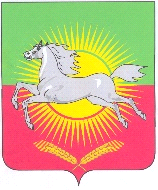 